1.15.68. СевастопольКоличество специалистов, прошедших обучение по программам повышения квалификации в 2016 г. (чел.).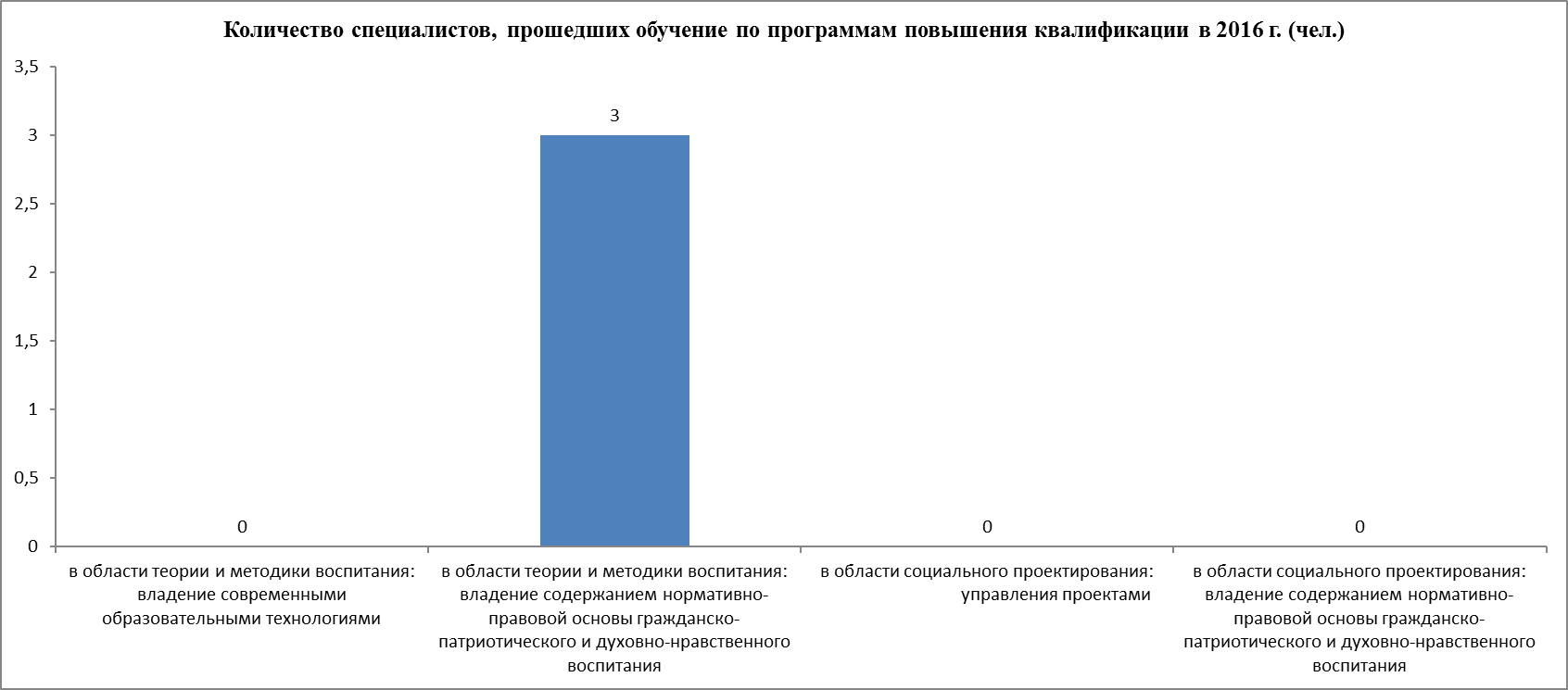 Участие органов исполнительной власти субъекта и образовательных организаций, расположенных на территории субъекта РФ в мероприятиях государственной программы «Патриотическое воспитание граждан Российской Федерации на 2016–2020 годы».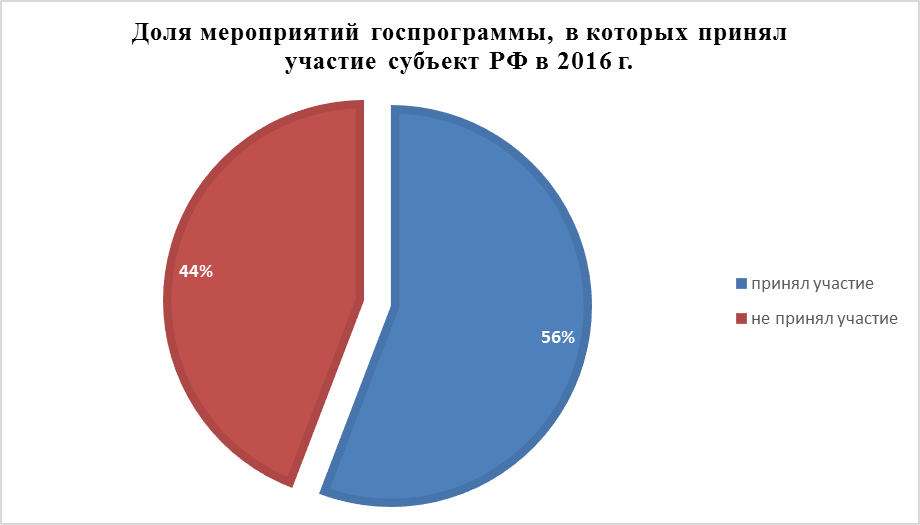 Мероприятия гражданско-патриотической и духовно-нравственной направленности в субъекте РФ в 2016 г.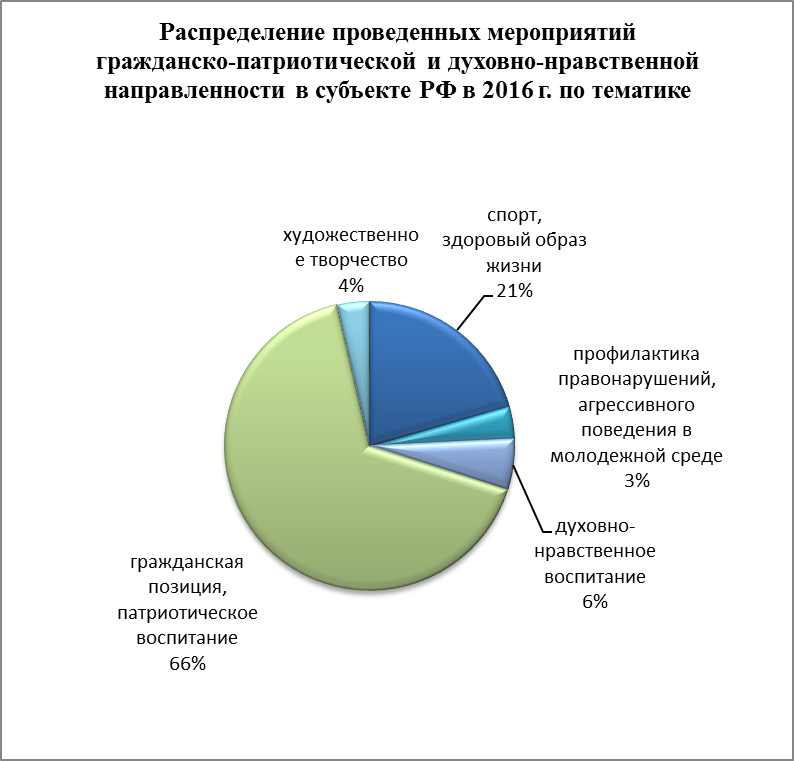 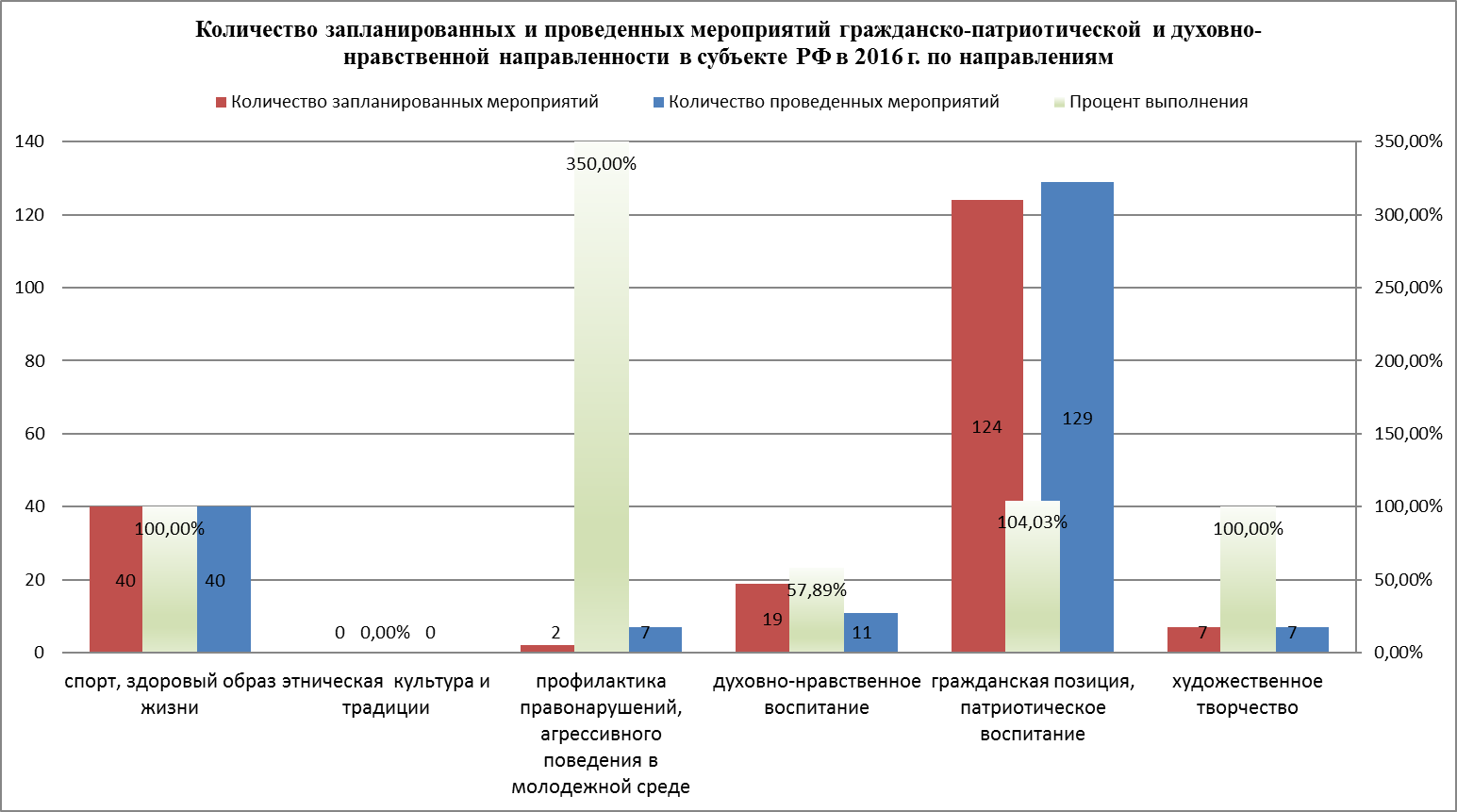 Количество представителей детей и молодежи, принимавших в 2016 г. участие в конкурсных мероприятиях гражданско-патриотической направленности в общей численности обучающихся в субъекте. 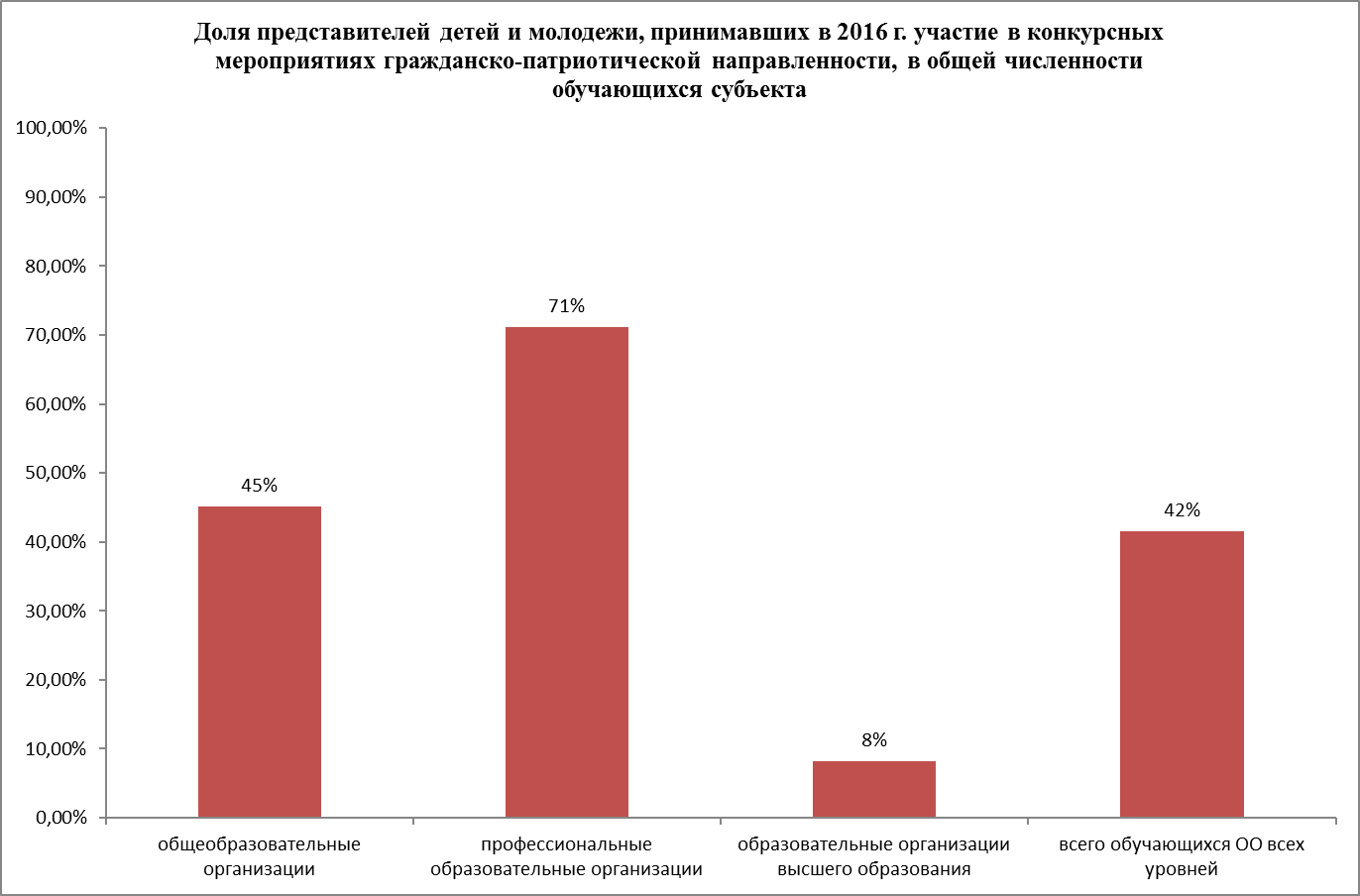 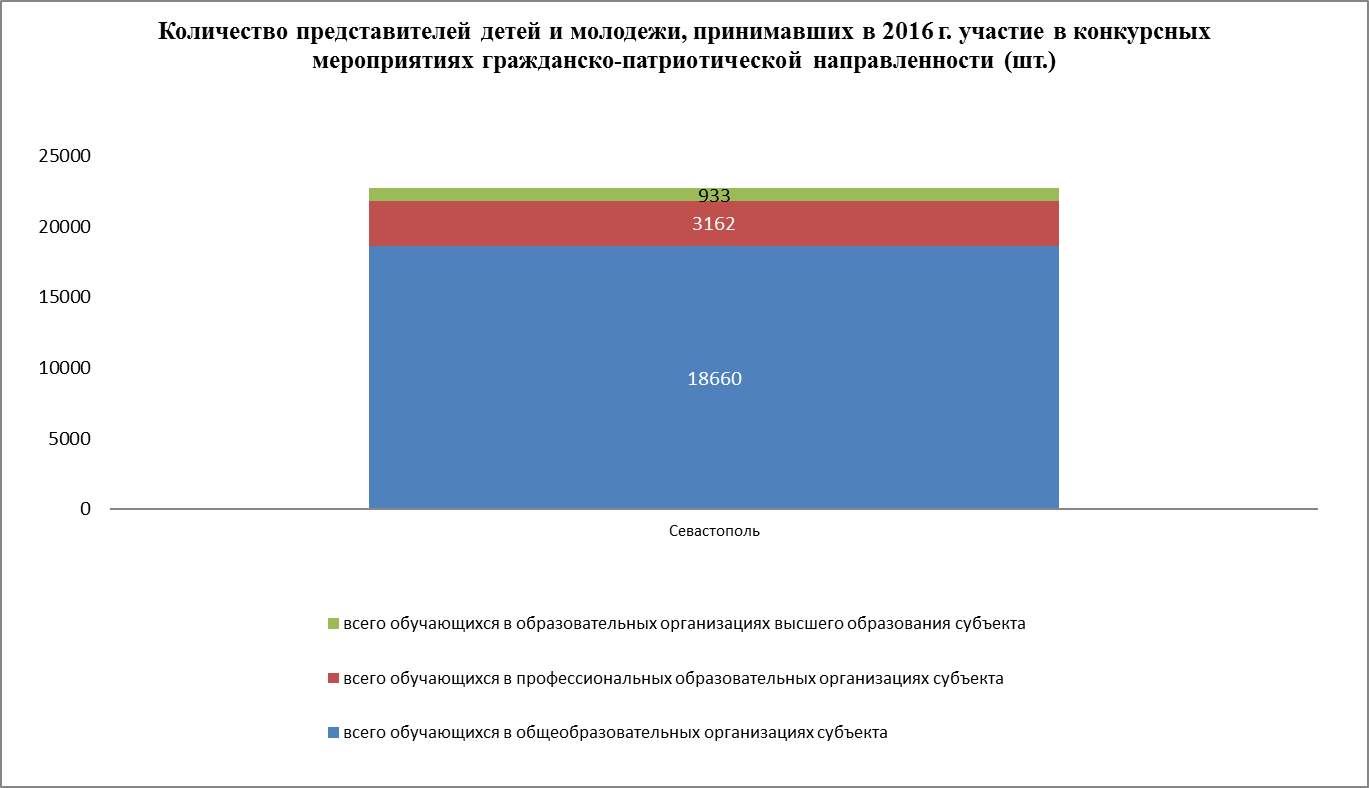 Выполнение нормативов Всероссийского физкультурно-спортивного комплекса "Готов к труду и обороне" (ГТО).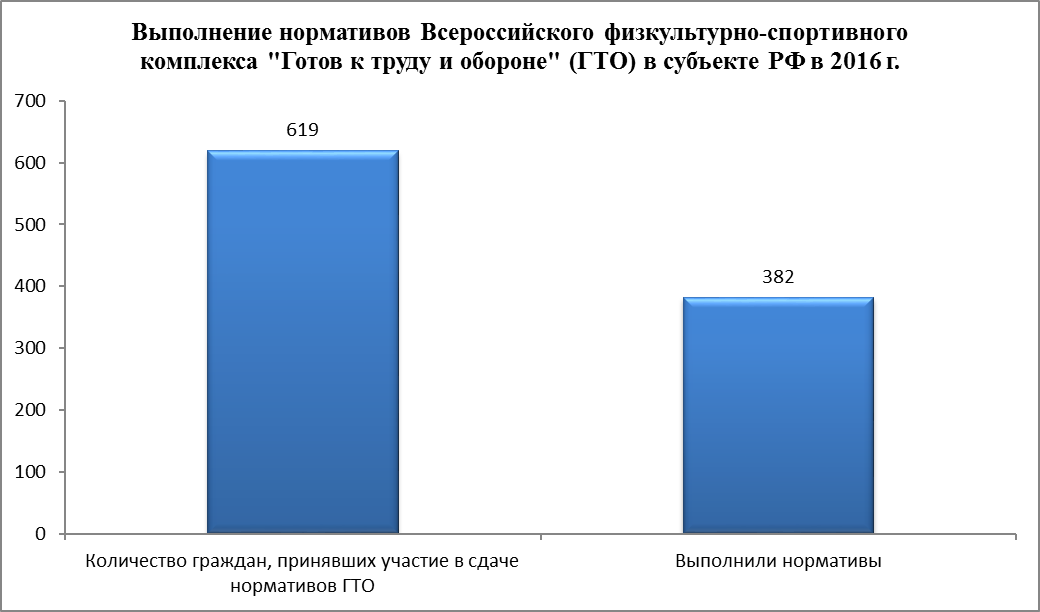 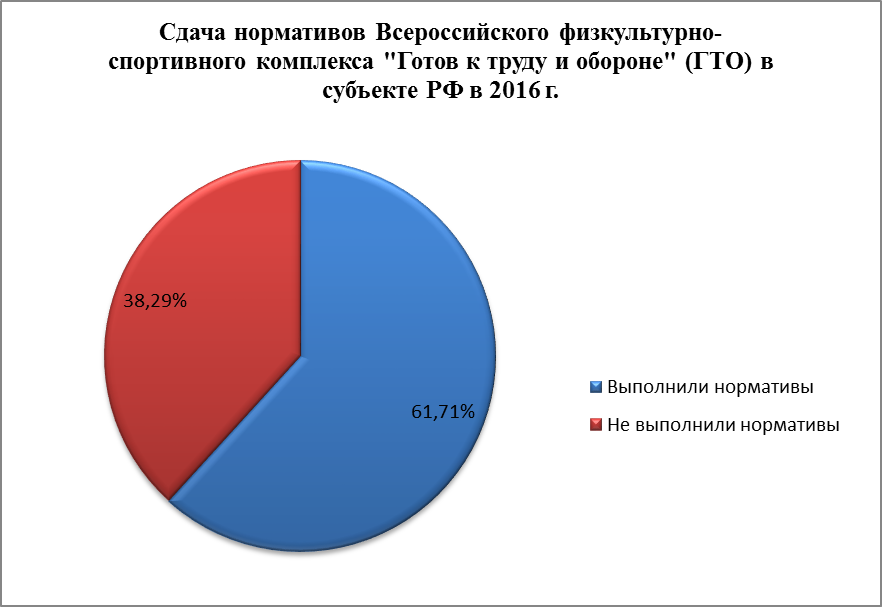 Количество образовательных организаций, над которыми шефствуют воинские части (корабли).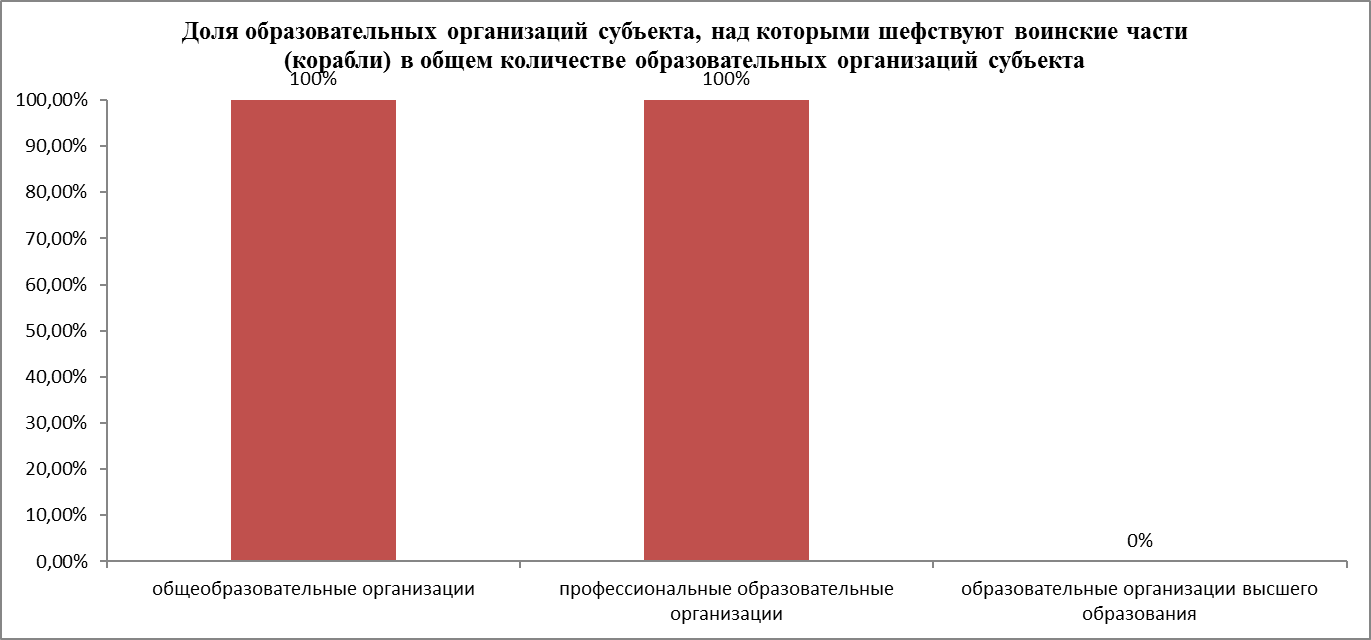 Количество образовательных организаций, имеющих локальные нормативные акты, регулирующие деятельность в сфере гражданско-патриотического и духовно-нравственного воспитания.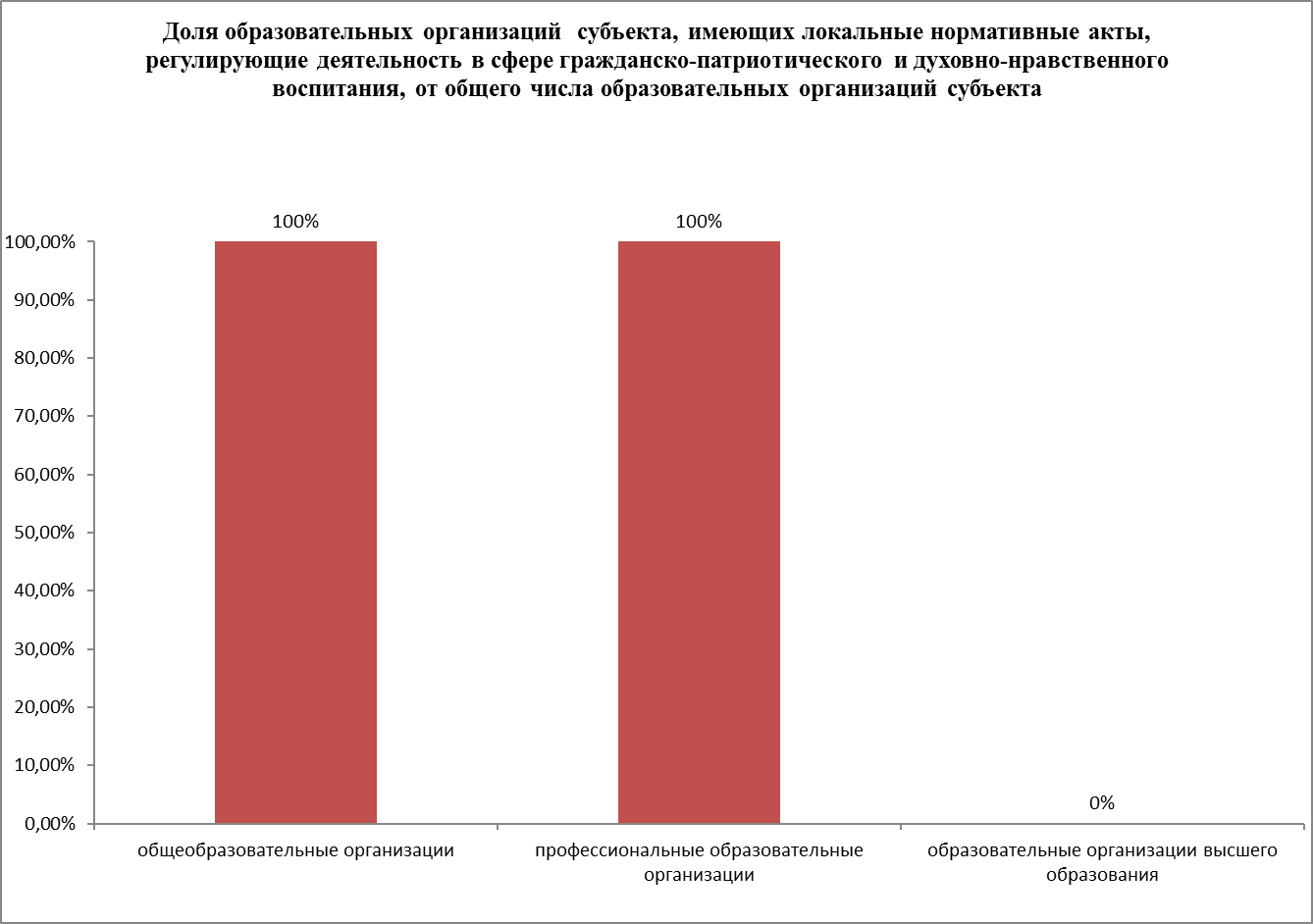 Количество действующих патриотических объединений, клубов, центров, в том числе детских и молодежных.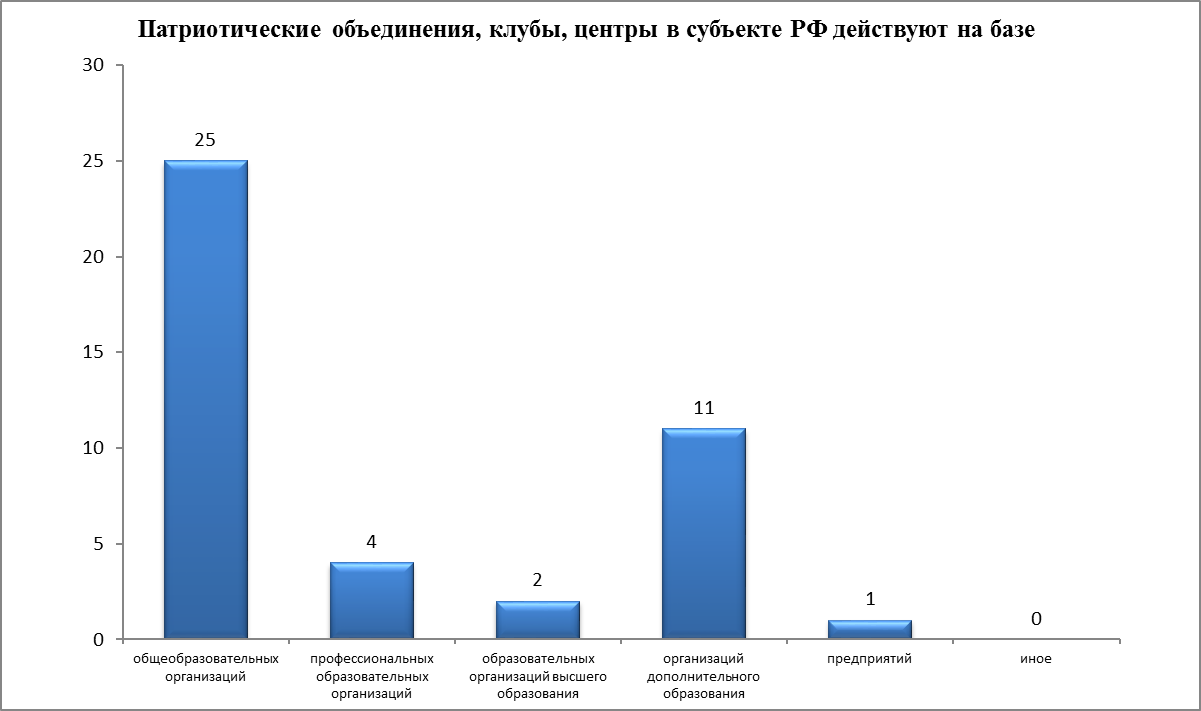 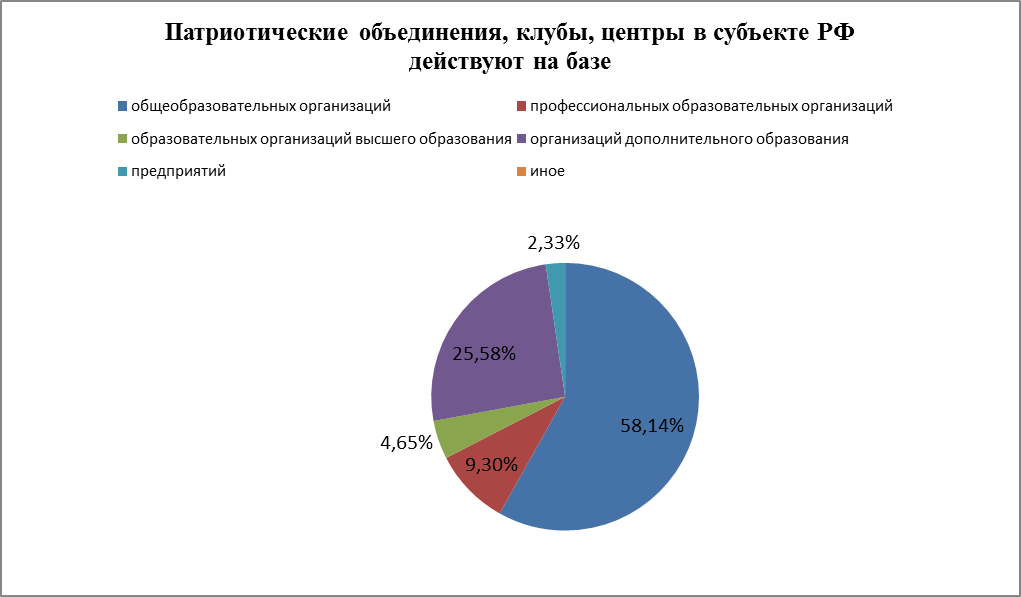 Количество историко-патриотических и военно-патриотических музеев.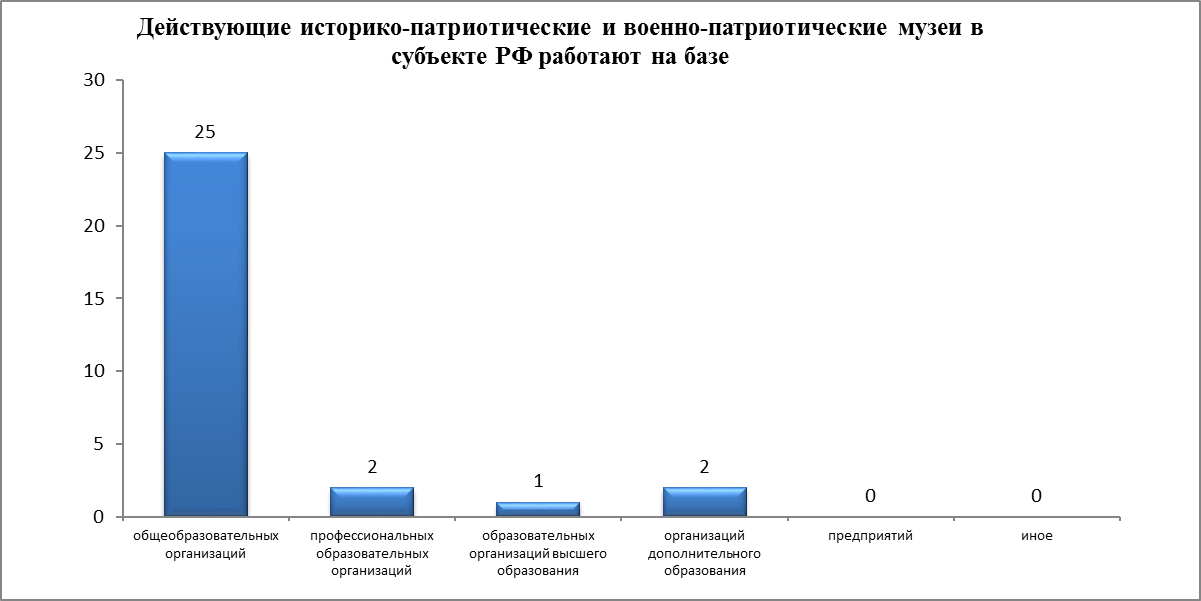 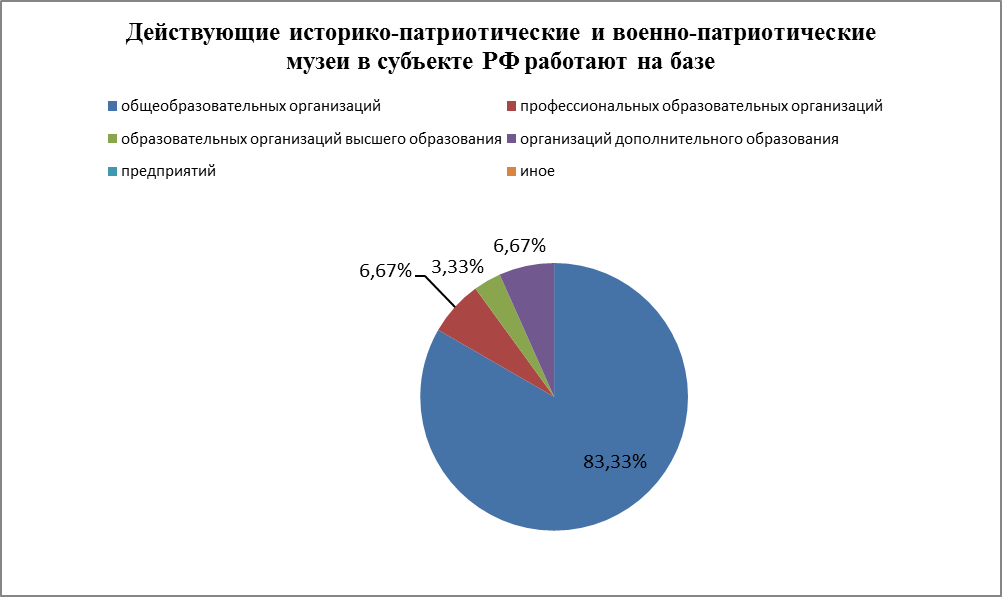 Электронная формаЭлектронная формаСубъект РФСевастопольОтветственный за заполнение формы [фамилия, имя, отчество ответственного]Цокур Елизавета Григорьевна;Попов Андрей Викторович.Ответственный за заполнение формы [должность]Главный специалист отдела по делам молодежи и молодежной политики;Директор.Ответственный за заполнение формы [наименование органа исполнительной власти субъектов Российской Федерации, осуществляющие управление в сфере образования и (или) молодежной политики]Управление по делам молодежи и спорта города Севастополя;ГБОУ ДО «Центр военно-патриотического воспитания учащейся молодежи»Ответственный за заполнение формы [контактный телефон]89788121279 (Цокур)+7(8692) 55-35-42 (Попов)Ответственный за заполнение формы [действующий адрес электронной почты]sevmolod@gmail.com (Цокур)SevastopolCenter@yandex.ru (Попов)Количество специалистов, прошедших обучение по программам повышения квалификации в 2016 г. (чел.): [в области теории и методики воспитания: владение современными образовательными технологиями (наличие документов, подтверждающих повышение квалификации по тематике современных образовательных технологий, в том числе, образовательных технологий воспитательной работы)] - Количество специалистов, прошедших обучение по программам повышения квалификации в 2016 г. (чел.): [в области теории и методики воспитания: владение содержанием нормативно-правовой основы гражданско-патриотического и духовно-нравственного воспитания (наличие документов, подтверждающих повышение квалификации по тематике содержания 273-ФЗ; ФГОС; Государственной программы “Патриотическое воспитание граждан Российской Федерации на 2016 - 2020 годы”; “Основ государственной молодёжной политики Российской Федерации на период до 2025 года”)]3 человекаКоличество специалистов, прошедших обучение по программам повышения квалификации в 2016 г. (чел.): [в области социального проектирования: управления проектами (наличие документов, подтверждающих наличие высшего образования, либо повышения квалификации в сфере управления)] - Количество специалистов, прошедших обучение по программам повышения квалификации в 2016 г. (чел.): [в области социального проектирования: владение содержанием нормативно-правовой основы гражданско-патриотического и духовно-нравственного воспитания (наличие документов, подтверждающих повышение квалификации по тематике содержания 273-ФЗ; ФГОС; Государственной программы “Патриотическое воспитание граждан Российской Федерации на 2016 - 2020 годы”; “Основ государственной молодёжной политики Российской Федерации на период до 2025 года”)] - В каких из перечисленных мероприятий государственной программы «Патриотическое воспитание граждан Российской Федерации на 2016–2020 годы» участвовали органы исполнительной власти субъекта и образовательные организации, расположенные на территории субъекта РФ: [всероссийский конкурс дипломных работ выпускников исторических факультетов, связанных с героическим прошлым России, важнейшими событиями в жизни народа] - В каких из перечисленных мероприятий государственной программы «Патриотическое воспитание граждан Российской Федерации на 2016–2020 годы» участвовали органы исполнительной власти субъекта и образовательные организации, расположенные на территории субъекта РФ: [всероссийские семинары-совещания с руководителями кадетских школ и казачьих кадетских корпусов] - В каких из перечисленных мероприятий государственной программы «Патриотическое воспитание граждан Российской Федерации на 2016–2020 годы» участвовали органы исполнительной власти субъекта и образовательные организации, расположенные на территории субъекта РФ: [семинары и курсы повышения квалификации по организации поисковых формирований]+В каких из перечисленных мероприятий государственной программы «Патриотическое воспитание граждан Российской Федерации на 2016–2020 годы» участвовали органы исполнительной власти субъекта и образовательные организации, расположенные на территории субъекта РФ: [семинары-совещания о роли дополнительного образования детей и молодежи в системе гражданско-патриотического воспитания] - В каких из перечисленных мероприятий государственной программы «Патриотическое воспитание граждан Российской Федерации на 2016–2020 годы» участвовали органы исполнительной власти субъекта и образовательные организации, расположенные на территории субъекта РФ: [всероссийские семинары и слеты о роли студенческих отрядов в развитии системы гражданско-патриотического воспитания молодежи]+В каких из перечисленных мероприятий государственной программы «Патриотическое воспитание граждан Российской Федерации на 2016–2020 годы» участвовали органы исполнительной власти субъекта и образовательные организации, расположенные на территории субъекта РФ: [всероссийская конференция по вопросам гражданского и патриотического воспитания, студенческого самоуправления в профессиональных образовательных организациях и организациях высшего образования]+В каких из перечисленных мероприятий государственной программы «Патриотическое воспитание граждан Российской Федерации на 2016–2020 годы» участвовали органы исполнительной власти субъекта и образовательные организации, расположенные на территории субъекта РФ: [всероссийские семинары-совещания с руководителями ветеранских, молодежных и детских объединений о роли семьи, государства и институтов гражданского общества в формировании патриотического сознания российской молодежи]+В каких из перечисленных мероприятий государственной программы «Патриотическое воспитание граждан Российской Федерации на 2016–2020 годы» участвовали органы исполнительной власти субъекта и образовательные организации, расположенные на территории субъекта РФ: [всероссийский сбор руководителей клубов и организаторов, занимающихся историческими реконструкциями] - В каких из перечисленных мероприятий государственной программы «Патриотическое воспитание граждан Российской Федерации на 2016–2020 годы» участвовали органы исполнительной власти субъекта и образовательные организации, расположенные на территории субъекта РФ: [серия всероссийских акций "Мы - граждане России!"]+В каких из перечисленных мероприятий государственной программы «Патриотическое воспитание граждан Российской Федерации на 2016–2020 годы» участвовали органы исполнительной власти субъекта и образовательные организации, расположенные на территории субъекта РФ: [всероссийский детско-молодежный конвент "Герои нашего времени"]+В каких из перечисленных мероприятий государственной программы «Патриотическое воспитание граждан Российской Федерации на 2016–2020 годы» участвовали органы исполнительной власти субъекта и образовательные организации, расположенные на территории субъекта РФ: [всероссийский конкурс на лучшее знание государственной символики Российской Федерации среди обучающихся общеобразовательных организаций] - В каких из перечисленных мероприятий государственной программы «Патриотическое воспитание граждан Российской Федерации на 2016–2020 годы» участвовали органы исполнительной власти субъекта и образовательные организации, расположенные на территории субъекта РФ: [всероссийские встречи молодежи с участниками и тружениками Великой Отечественной войны, Героями Российской Федерации и Героями Труда Российской Федерации]+В каких из перечисленных мероприятий государственной программы «Патриотическое воспитание граждан Российской Федерации на 2016–2020 годы» участвовали органы исполнительной власти субъекта и образовательные организации, расположенные на территории субъекта РФ: [всероссийские историко-образовательные форумы студентов образовательных организаций "Парад эпох"] - В каких из перечисленных мероприятий государственной программы «Патриотическое воспитание граждан Российской Федерации на 2016–2020 годы» участвовали органы исполнительной власти субъекта и образовательные организации, расположенные на территории субъекта РФ: [всероссийский конкурс студенческих журналистских работ "Под флагом единым", посвященных образованию Российской Федерации] - В каких из перечисленных мероприятий государственной программы «Патриотическое воспитание граждан Российской Федерации на 2016–2020 годы» участвовали органы исполнительной власти субъекта и образовательные организации, расположенные на территории субъекта РФ: [литературный патриотический фестиваль "Русские рифмы"]+В каких из перечисленных мероприятий государственной программы «Патриотическое воспитание граждан Российской Федерации на 2016–2020 годы» участвовали органы исполнительной власти субъекта и образовательные организации, расположенные на территории субъекта РФ: [межрегиональные фестивали детско-юношеского творчества "Таланты и поклонники"]+В каких из перечисленных мероприятий государственной программы «Патриотическое воспитание граждан Российской Федерации на 2016–2020 годы» участвовали органы исполнительной власти субъекта и образовательные организации, расположенные на территории субъекта РФ: [всероссийские фестивали народного творчества "Салют Победы" (региональный этап)] - В каких из перечисленных мероприятий государственной программы «Патриотическое воспитание граждан Российской Федерации на 2016–2020 годы» участвовали органы исполнительной власти субъекта и образовательные организации, расположенные на территории субъекта РФ: [кадетский бал "Отчизны верные сыны"]+В каких из перечисленных мероприятий государственной программы «Патриотическое воспитание граждан Российской Федерации на 2016–2020 годы» участвовали органы исполнительной власти субъекта и образовательные организации, расположенные на территории субъекта РФ: [всероссийский конкурс военного плаката "Родная Армия"]+В каких из перечисленных мероприятий государственной программы «Патриотическое воспитание граждан Российской Федерации на 2016–2020 годы» участвовали органы исполнительной власти субъекта и образовательные организации, расположенные на территории субъекта РФ: [всероссийский фестиваль кадетских корпусов “Кадетская симфония”] - В каких из перечисленных мероприятий государственной программы «Патриотическое воспитание граждан Российской Федерации на 2016–2020 годы» участвовали органы исполнительной власти субъекта и образовательные организации, расположенные на территории субъекта РФ: [всероссийские автопробеги по городам-героям и городам, удостоенным звания "Город воинской славы"]+В каких из перечисленных мероприятий государственной программы «Патриотическое воспитание граждан Российской Федерации на 2016–2020 годы» участвовали органы исполнительной власти субъекта и образовательные организации, расположенные на территории субъекта РФ: [межрегиональные конкурсы среди субъектов Российской Федерации на лучшую подготовку граждан Российской Федерации к военной службе, организацию и проведение призыва на военную службу] - В каких из перечисленных мероприятий государственной программы «Патриотическое воспитание граждан Российской Федерации на 2016–2020 годы» участвовали органы исполнительной власти субъекта и образовательные организации, расположенные на территории субъекта РФ: [всероссийский фестиваль народного творчества воинов Вооруженных Сил Российской Федерации, других силовых структур, ветеранов войны и военной службы, членов их семей "Катюша"]-В каких из перечисленных мероприятий государственной программы «Патриотическое воспитание граждан Российской Федерации на 2016–2020 годы» участвовали органы исполнительной власти субъекта и образовательные организации, расположенные на территории субъекта РФ: [молодежно-патриотическая акция "День призывника"]+В каких из перечисленных мероприятий государственной программы «Патриотическое воспитание граждан Российской Федерации на 2016–2020 годы» участвовали органы исполнительной власти субъекта и образовательные организации, расположенные на территории субъекта РФ: [молодежно-патриотическая акция "Под знаменем Победы"]+В каких из перечисленных мероприятий государственной программы «Патриотическое воспитание граждан Российской Федерации на 2016–2020 годы» участвовали органы исполнительной власти субъекта и образовательные организации, расположенные на территории субъекта РФ: [всероссийские патриотические акции "Письма Победы"]+В каких из перечисленных мероприятий государственной программы «Патриотическое воспитание граждан Российской Федерации на 2016–2020 годы» участвовали органы исполнительной власти субъекта и образовательные организации, расположенные на территории субъекта РФ: [всероссийский фестиваль творчества кадет "Юные таланты Отчизны"] - В каких из перечисленных мероприятий государственной программы «Патриотическое воспитание граждан Российской Федерации на 2016–2020 годы» участвовали органы исполнительной власти субъекта и образовательные организации, расположенные на территории субъекта РФ: [всероссийская спартакиада допризывной казачьей молодежи] - В каких из перечисленных мероприятий государственной программы «Патриотическое воспитание граждан Российской Федерации на 2016–2020 годы» участвовали органы исполнительной власти субъекта и образовательные организации, расположенные на территории субъекта РФ: [смотр-конкурс на звание “Лучший казачий кадетский корпус”] - В каких из перечисленных мероприятий государственной программы «Патриотическое воспитание граждан Российской Федерации на 2016–2020 годы» участвовали органы исполнительной власти субъекта и образовательные организации, расположенные на территории субъекта РФ: [всероссийская военно-спортивная игра “Казачий сполох”] - В каких из перечисленных мероприятий государственной программы «Патриотическое воспитание граждан Российской Федерации на 2016–2020 годы» участвовали органы исполнительной власти субъекта и образовательные организации, расположенные на территории субъекта РФ: [всероссийский слет казачьей молодежи “Готов к труду и обороне”] - В каких из перечисленных мероприятий государственной программы «Патриотическое воспитание граждан Российской Федерации на 2016–2020 годы» участвовали органы исполнительной власти субъекта и образовательные организации, расположенные на территории субъекта РФ: [всероссийская акция "Вахта Памяти"]+В каких из перечисленных мероприятий государственной программы «Патриотическое воспитание граждан Российской Федерации на 2016–2020 годы» участвовали органы исполнительной власти субъекта и образовательные организации, расположенные на территории субъекта РФ: [героико-патриотическая акция по поиску и перезахоронению останков советских воинов, погибших на Эльбрусе] - В каких из перечисленных мероприятий государственной программы «Патриотическое воспитание граждан Российской Федерации на 2016–2020 годы» участвовали органы исполнительной власти субъекта и образовательные организации, расположенные на территории субъекта РФ: [всероссийские слеты активистов движения "Пост No 1"]+В каких из перечисленных мероприятий государственной программы «Патриотическое воспитание граждан Российской Федерации на 2016–2020 годы» участвовали органы исполнительной власти субъекта и образовательные организации, расположенные на территории субъекта РФ: [межрегиональные топографические игры среди обучающихся в профессиональных образовательных организациях "По тылам фронтов..."] - В каких из перечисленных мероприятий государственной программы «Патриотическое воспитание граждан Российской Федерации на 2016–2020 годы» участвовали органы исполнительной власти субъекта и образовательные организации, расположенные на территории субъекта РФ: [всероссийские фестивали по военно-прикладным видам спорта среди военно-патриотических клубов и объединений допризывной подготовки]+В каких из перечисленных мероприятий государственной программы «Патриотическое воспитание граждан Российской Федерации на 2016–2020 годы» участвовали органы исполнительной власти субъекта и образовательные организации, расположенные на территории субъекта РФ: [межрегиональные этапы соревнований студенческих спасательных отрядов]+В каких из перечисленных мероприятий государственной программы «Патриотическое воспитание граждан Российской Федерации на 2016–2020 годы» участвовали органы исполнительной власти субъекта и образовательные организации, расположенные на территории субъекта РФ: [всероссийский полевой лагерь "Юный спасатель" с участием кадетских корпусов, школ, классов, кружков (секций) "Юный спасатель"]+В каких из перечисленных мероприятий государственной программы «Патриотическое воспитание граждан Российской Федерации на 2016–2020 годы» участвовали органы исполнительной власти субъекта и образовательные организации, расположенные на территории субъекта РФ: [межрегиональные соревнования "Школа безопасности", межрегиональные полевые лагеря "Юный спасатель", "Юный пожарный" и "Юный водник”]+В каких из перечисленных мероприятий государственной программы «Патриотическое воспитание граждан Российской Федерации на 2016–2020 годы» участвовали органы исполнительной власти субъекта и образовательные организации, расположенные на территории субъекта РФ: [полевые лагеря "Юный водник" с участием кадетских корпусов, школ, классов, кружков (секций) "Юный водник"] - В каких из перечисленных мероприятий государственной программы «Патриотическое воспитание граждан Российской Федерации на 2016–2020 годы» участвовали органы исполнительной власти субъекта и образовательные организации, расположенные на территории субъекта РФ: [всероссийский полевой лагерь "Юный пожарный"] +В каких из перечисленных мероприятий государственной программы «Патриотическое воспитание граждан Российской Федерации на 2016–2020 годы» участвовали органы исполнительной власти субъекта и образовательные организации, расположенные на территории субъекта РФ: [спартакиада вузов Минобороны России по военно-прикладным видам спорта]+В каких из перечисленных мероприятий государственной программы «Патриотическое воспитание граждан Российской Федерации на 2016–2020 годы» участвовали органы исполнительной власти субъекта и образовательные организации, расположенные на территории субъекта РФ: [систематизация видеоархива интервью ветеранов Великой Отечественной войны 1941-1945 годов]+Количество запланированных мероприятий гражданско-патриотической и духовно-нравственной направленности в субъекте РФ в 2016 г.223из них по темам [спорт, здоровый образ жизни]40из них по темам [этническая культура и традиции]0из них по темам [профилактика правонарушений, агрессивного поведения в молодежной среде]2из них по темам [духовно-нравственное воспитание]19из них по темам [гражданская позиция, патриотическое воспитание]124из них по темам [художественное творчество]7Количество проведенных мероприятий гражданско-патриотической и духовно-нравственной направленности в субъекте РФ в 2016 г. :215из них по темам [спорт, здоровый образ жизни]40из них по темам [этническая культура и традиции]0из них по темам [профилактика правонарушений, агрессивного поведения в молодежной среде]7из них по темам [духовно-нравственное воспитание]11из них по темам [гражданская позиция, патриотическое воспитание]129из них по темам [художественное творчество]7Количество представителей детей и молодежи, принимавших в 2016 г. участие в конкурсных мероприятиях гражданско-патриотической направленности в общей численности обучающихся (чел.) [всего обучающихся в общеобразовательных организациях субъекта]41304Количество представителей детей и молодежи, принимавших в 2016 г. участие в конкурсных мероприятиях гражданско-патриотической направленности в общей численности обучающихся (чел.) [■ из них принимало участие в мероприятиях]18660Количество представителей детей и молодежи, принимавших в 2016 г. участие в конкурсных мероприятиях гражданско-патриотической направленности в общей численности обучающихся (чел.) [всего обучающихся в профессиональных образовательных организациях субъекта]4440Количество представителей детей и молодежи, принимавших в 2016 г. участие в конкурсных мероприятиях гражданско-патриотической направленности в общей численности обучающихся (чел.) [■ из них принимало участие в мероприятиях]3162Количество представителей детей и молодежи, принимавших в 2016 г. участие в конкурсных мероприятиях гражданско-патриотической направленности в общей численности обучающихся (чел.) [всего обучающихся в образовательных организациях высшего образования субъекта]11277Количество представителей детей и молодежи, принимавших в 2016 г. участие в конкурсных мероприятиях гражданско-патриотической направленности в общей численности обучающихся (чел.) [■ из них принимало участие в мероприятиях]933Укажите названия пяти конкурсных мероприятий гражданско-патриотической направленности, в которых приняли наибольшее количество участников [наименование первого мероприятия]городской патриотический Фестиваль детского и юношеского творчества «Верность отцам – верность Отчизне» - 2773 человекаУкажите названия пяти конкурсных мероприятий гражданско-патриотической направленности, в которых приняли наибольшее количество участников [наименование второго мероприятия]Региональные военно-патриотические спортивные игры «Зарница», «Рубеж» - 1500 человекУкажите названия пяти конкурсных мероприятий гражданско-патриотической направленности, в которых приняли наибольшее количество участников [наименование третьего мероприятия]Вахта памяти на Посту № 1 у Мемориальной стены в честь героической обороны Севастополя 1941-1942 гг.-  1239 человекУкажите названия пяти конкурсных мероприятий гражданско-патриотической направленности, в которых приняли наибольшее количество участников [наименование четвертого мероприятия]Каникулярные патриотические смены для обучающихся школ города – 1175 человекУкажите названия пяти конкурсных мероприятий гражданско-патриотической направленности, в которых приняли наибольшее количество участников [наименование пятого мероприятия]Мемориальные часы – 940 человекВыполнение нормативов Всероссийского физкультурно-спортивного комплекса "Готов к труду и обороне" (ГТО) [количество граждан, принявших участие в сдаче нормативов Всероссийского физкультурно-спортивного комплекса "Готов к труду и обороне" (ГТО) в 2016 г. (чел.)]619Выполнение нормативов Всероссийского физкультурно-спортивного комплекса "Готов к труду и обороне" (ГТО) [■ из них выполнили нормативы (чел.)]382Количество образовательных организаций, над которыми шефствуют воинские части (корабли) (шт.) [общеобразовательных организаций всего] 57Количество образовательных организаций, над которыми шефствуют воинские части (корабли) (шт.) [■ из них шефствуют над] 57Количество образовательных организаций, над которыми шефствуют воинские части (корабли) (шт.) [профессиональных образовательных организаций всего] 9Количество образовательных организаций, над которыми шефствуют воинские части (корабли) (шт.) [■ из них шефствуют над] 9Количество образовательных организаций, над которыми шефствуют воинские части (корабли) (шт.) [образовательных организаций высшего образования всего]7Количество образовательных организаций, над которыми шефствуют воинские части (корабли) (шт.) [■ из них шефствуют над]0  Какими нормативными документами регламентирована деятельность региональных органов исполнительной власти и образовательных организаций в направлении патриотического воспитания детей и молодёжи?Государственная программа «Патриотическое воспитание граждан Российской Федерации на 2016–2020 годы», Государственная программа «Развитие физической культуры и спорта. Молодежная политика в городе Севастополе» на 2017-2020 годы, Комплексный план мероприятий по духовно-нравственному, гражданско-патриотическому и военно-патриотическому воспитанию граждан в городе Севастополе на 2017 годКоличество образовательных организаций, имеющих локальные нормативные акты, регулирующие деятельность в сфере гражданско-патриотического и духовно-нравственного воспитания: [общеобразовательных организаций]57Количество образовательных организаций, имеющих локальные нормативные акты, регулирующие деятельность в сфере гражданско-патриотического и духовно-нравственного воспитания: [профессиональных образовательных организаций] 9Количество образовательных организаций, имеющих локальные нормативные акты, регулирующие деятельность в сфере гражданско-патриотического и духовно-нравственного воспитания: [образовательных организаций высшего образования]0В субъекте создан региональный центр патриотического воспитания?ДаДата создания2015 годСсылка на сайт или страницу центра в сети Интернет - Адрес и контактыУл. Очаковцев, д.5В субъекте принята программа субъекта в сфере патриотического воспитания?НетКоличество действующих патриотических объединений, клубов, центров, в том числе детских и молодежных на базе (шт.) [общеобразовательных организаций]25Количество действующих патриотических объединений, клубов, центров, в том числе детских и молодежных на базе (шт.) [профессиональных образовательных организаций]4Количество действующих патриотических объединений, клубов, центров, в том числе детских и молодежных на базе (шт.) [образовательных организаций высшего образования]2Количество действующих патриотических объединений, клубов, центров, в том числе детских и молодежных на базе (шт.) [организаций дополнительного образования]11Количество действующих патриотических объединений, клубов, центров, в том числе детских и молодежных на базе (шт.) [предприятий]1Количество действующих патриотических объединений, клубов, центров, в том числе детских и молодежных на базе (шт.) [иное]0Поясните пункт "иное" предыдущего вопроса, если указали значение, большее нуля. - Количество историко-патриотических и военно-патриотических музеев на базе (шт.) [общеобразовательных организаций]25Количество историко-патриотических и военно-патриотических музеев на базе (шт.) [профессиональных образовательных организаций] 2Количество историко-патриотических и военно-патриотических музеев на базе (шт.) [образовательных организаций высшего образования] 1Количество историко-патриотических и военно-патриотических музеев на базе (шт.) [организаций дополнительного образования]2Количество историко-патриотических и военно-патриотических музеев на базе (шт.) [предприятий]0 Количество историко-патриотических и военно-патриотических музеев на базе (шт.) [иное]0 Поясните пункт "иное" предыдущего вопроса, если указали значение, большее нуля. - Количество оборонно-спортивных лагерей/центров (шт.) 0из них оборудованы: [футбольными площадками с искусственным покрытием] - из них оборудованы: [баскетбольными площадками] - из них оборудованы: [хоккейными площадками] - из них оборудованы: [волейбольными площадками] - из них оборудованы: [беговыми дорожками с резиновым покрытием] - из них оборудованы: [столами для настольного тенниса] - из них оборудованы: [скалодромами]из них оборудованы: [полосами препятствий] - из них оборудованы: [крытыми тирами] - из них оборудованы: [тренажерными залами] - из них оборудованы: [учебно-тренировочными корпусами] - из них оборудованы: [медицинскими пунктами или центрами] - из них оборудованы: [актовыми залами] - из них оборудованы: [столовыми] - из них оборудованы: [спальными корпусами] - из них оборудованы: [палаточными лагерями (в летний период)] - Если в оборонно-спортивных лагерях/центрах есть иное оборудование, то перечислите его - 